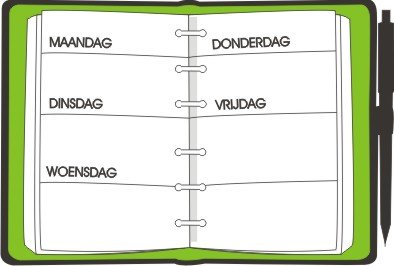 A				         	       AGENDA MAANDAG 27 APRIL 2020         EEN GEZEGENDE RAMADAN GEWENST AAN ALLE                     MOSLIMFAMILIES UIT HET DERDE LEERJAARDIT HEB JE NODIG VANDAAG: COMPUTER – TABLET (BINGEL)REKENBOEK 3CSPELLINGSCHRIFTTHUISWERKMAPJE met werkbladenTAALSCHRIFT 3BEnkele afspraken:Alle schriftelijke oefeningen maak je met potlood.Wanneer je een opdracht volledig afwerkte, mag je in het eerste vakje een zonnetje tekenen.Als je volledige dagtaak in orde is, vraag je aan je mama of papa om even na te kijken of je met alles in orde bent. In het tweede vakje mogen ze dit dan aanduiden. Er zijn per week ook enkele opdrachten waar je zelf mag kiezen op welke dag je deze doet. Deze opdrachten staan op elke dagtaak.  Je kiest er dus per dag ééntje uit tot ook al deze opdrachten in orde zijn.Elke dag stuur je een mailtje met een overzicht van alle taken die in je agenda stonden. Laat ook weten wanneer iets erg moeilijk was. Misschien dat iemand bij jou thuis, je daar even kan bij helpen. Lief vragen hé!DAGTAAK MAANDAG      Neem je rekenboek deel 3C op blz. 54 en 55 klaar.Ga nu eerst naar de Bingeltaken (wiskunde: filmpje en oefeningen bij les 107). Bekijk heel aandachtig het filmpje en probeer daarna de oefeningen op te lossen. Werk niet te snel en denk goed aan de deeltafels.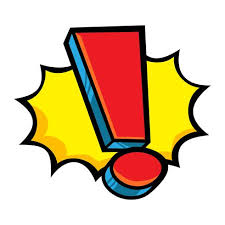 TIP: Voor je aan de oefeningen in je werkboek begint, kijk je nog even in je Neuzeneuzeboekje blz. 22 en 23. Hier zie je nog enkele voorbeelden hoe je de oefeningen het best kan oplossen.  We deden zo’n oefeningen ook al eens in les 95 op blz. 35. Daar kan je natuurlijk ook even gaan kijken.Om deze oefeningen op te lossen moet je natuurlijk heel goed de deeltafels kennen. Als dit nog niet goed lukt, gebruik je best het Neuzeneuzeboekje op blz. 16-17-18.Iedereen maakt in zijn rekenboek:-oefening 1  (geen driehoekjes) blz. 54-oefening 2 (wel driehoekjes) blz. 54-oefening 4 blz. 55Neem je spellingschrift op blz. 71 en 72. Kijk eerst naar de spellingweter die bij deze les hoort.Spellingweter 15: Woorden met woordstukjes ver-, be- of ge-       blz. 118Maak nu met potlood oefening 1, 2 en 3  Werk netjes en verzorgd en let goed op de letters in kleur. Lees steeds goed de opdrachten.Neem je leesboek en lees minsten 15 minuten in je boek. Leg je taalschrift deel 3B op blz. 98 en 99 klaar.Ga nu naar de Bingeltaak: Taal - Filmpjes bij les 13 (thema 6). Kijk nu heel aandachtig naar de twee filmpjes. Filmpje 1 gaat over de werkwoorden en filmpje 2 gaat over de tegenwoordige tijd (nu) en de verleden tijd (vroeger).Maak nu in je taalschrift oefening 1 op blz. 98 en oefening 2 op blz. 99. Lees steeds aandachtig de opdrachten. In elke zin moet je maar één werkwoord aanduiden.TIP: Als je de werkwoorden in een zin moet zoeken, kan je best de ja-nee-vraag gebruiken. Het woord dat in de vraag eerst staat, is dan het werkwoord.voorbeeld:  Ik blijf flink in mijn eigen kot.                       Blijf ik flink in mijn kot? (= ja-nee-vraag)            Blijf staat vooraan in de zin en is dus het werkwoord.Voor deze taak heb je alweer je thuiswerkmapje nodig. Wat heb je nodig?- Eén blad met hulplijntjes. - Het voorbeeldblad van alle kleine schrijfletters en hoofdletters.- Het blad met dierengedichtjes.Zoek nu het rijmgedicht “Alfons de Aap”. Schrijf dit gedicht in schoonschrift over op het blad met hulplijntjes. Begin aan de kantlijn. Let goed op de juiste schrijfwijze van de hoofdletters en de letterverbindingen. 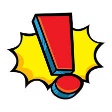 TIP: Je kan op het voorbeeldblad kijken als je niet meer moest weten hoe je de hoofdletter A moet schrijven.    Maak een keuze uit één van onderstaande opdrachten.  Denk eraan dat ze op het einde van deze week allemaal in orde moeten zijn. Zoals jullie misschien wel weten of al gehoord hebben is Febe uit de klas van juf Lieve heel erg ziek. Ze zal een hele lange tijd niet naar school kunnen komen en moet dikwijls naar het ziekenhuis. Febe houdt erg veel van prinsen en prinsessen. Maak jij een mooie tekening voor haar. Je mag ze in de brievenbus van de school steken en wij zullen de tekeningen bij Febe bezorgen. Vergeet je naam niet op de tekening te vermelden.Oefenen op de maal- en deeltafels (alleen voor 3A). In jullie thuiswerkmapje zit helemaal achteraan een dikke oefenbundel met tafeloefeningen.  Maak twee blaadjes. Kies een maal/deeltafel die je nog niet zo goed kan.  De kinderen van 3B oefenen de maal- en deeltafels via Bingel of via een andere website. Laat meneer Jimmy weten hoe je geoefend hebt.In je thuiswerkmapje zit het letterrooster “WOORDEN-SCHAT”. Hierin zitten allemaal woorden verborgen die iets te maken hebben met uitvindingen.  Kan jij ze allemaal vinden? Zoek in alle richtingen en gebruik je kleurpotloden.Maak thuis een leuke foto met een hartje en stuur de foto naar ons door. We verzamelen dan alle hartjesfoto’s van jullie op de website van de school. Bedenk een originele foto! We zijn alvast benieuwd naar het resultaat.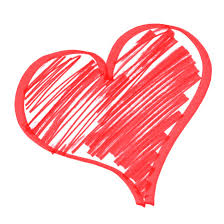 HANDTEKENING OUDERS:mailadres meneer Marc: marc.baert@umbasis.bemailadres meneer Jimmy: jimmy.luyckx@umbasis.be
mailadres juf Els Spruyt: els.spruyt@umbasis.bemailadres juf Jasmine (zorgcoördinator): jasmine.lauwers@umbasis.beWISKUNDE: LES 107-DELINGEN VAN HET TYPE 490:2, 720:6 en 700:2MOEILIJKE LES, DUS GOED NADENKEN JONGENS en MEISJES!AFGEWERKT  NAZICHTTAAL-SPELLING: LES 17-WOORDEN MET VER-, BE- en GE- (thema 6)AFGEWERKT  NAZICHTKWARTIERLEZENOok in de BINGELKAST staan boekjes klaar die je kan lezen!AFGEWERKT  NAZICHTTAAL-TAALVAARDIGHEID: HET IS EN HET WAS…DAT IS STRAF!(thema 6 / les 13)AFGEWERKT  NAZICHTSCHRIFT:  OEFENEN HOOFDLETTERS en LETTERVERBINDINGEN“Alfons de Aap”AFGEWERKT  NAZICHTWEEKOPDRACHTIK KOOS VANDAAG VOOR OPDRACHT NR.: …………….AFGEWERKT  NAZICHT